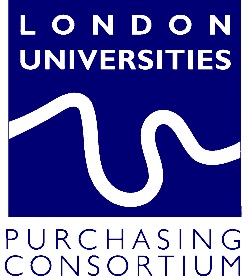 Advertising in LUPC’s Linked magazineTo cover the costs of producing a quarterly edition of LUPC’s Linked magazine, we offer LUPC approved suppliers the opportunity to advertise.BenefitsOur circulation includes more than 500 individual buyers at more than 70 member institutions, plus all of LUPC’s suppliers.The magazine reaches a section of contract users that do not regularly access the web.The magazine is also available to anyone who accesses the LUPC website, including back issues.Your support demonstrates to customers your commitment to  agreements.Advertisement Rates£250 +VAT for quarter page£500 +VAT for half page£1,000 + VAT for full page10% discount available for booking 4 consecutive spaces in advanceInvoices are sent once the issue with the advertisement is published. Payment is due by 30 days past invoice date.Please note, if you are no longer an approved supplier to LUPC Members at the date of publication, we cannot publish your advert and we will refund your payment.GuidelinesAdvertisement and editorial submissions are granted strictly on a first come, first serve basis. Deadlines must be strictly adhered to.Artwork guidelines must be followed.Suppliers may not specifically promote goods and services that are outside the scope of your agreement with LUPC – promoting products covered by the agreement and/or a general company advert (making reference to the agreement) is fine.All adverts must include:          - Supplier contact details (a website, email etc)          - Reference should be made to the agreement and, where relevant, agreement logo          - The standard term for approved suppliers is ‘LUPC framework supplier’, not ‘Preferred                supplier’ or ‘Number 1 Supplier’.Artwork specificationCopy Area :Full page 210mm (horizontal) x 297mm (vertical)Horizontal Half page 192mm (horizontal) x 144mm (vertical)Quarter page 94.5mm (horizontal) x 144mm (vertical)Contacts and bookingTo book your advert, you must sign the authorisation form on page 3 and return this to l.compton@lupc.ac.uk.For queries about bookings, please contact Laura Compton on 020 7307 2766.Editorial SubmissionsWe also welcome articles from suppliers about current issues/updates in your commodity markets, case studies, best practice, sustainability etc. There is no charge for placing these articles, but they must focus on the ‘big issues’, rather than being an overt ‘sell’ for a particular supplier. For more information contact Laura Compton, 020 7307 2766.2018/19 ScheduleSpring 2018 (published April)Artwork deadline: Friday 30th March 2018Summer 2018 (published July)Artwork deadline: Monday 9th July 2018Autumn 2018 (published October)Artwork deadline: Friday 28th September 2018Winter 2019 (published January)Artwork deadline: Friday 14th December 2019Linked Advertising Authorisation FormCompany Name:		Name:				Email:				Tel:				Purchase Order Number (if applicable):Invoice Address:		Which issue?Spring 2018 (April)					                Autumn 2018 (Oct)	Summer 2018 (July)						Winter 2018/19 (Jan)Size of advert:Quarter page £250 +VAT 		Half page			£500 +VATPlease state if half page advert will be horizontal or vertical in orientation:____________________________Full page			£1000 + VATSignature and date				Please note: This booking form commits you to paying for the agreed advertising after publication. Adverts cancelled 21 days before the advert artwork deadline will be charged 100% of the agreed fee.Email completed form to: Laura Compton - L.Compton@lupc.ac.ukSupply artwork as a high resolution, print ready pdf to l.compton@lupc.ac.ukAdvert bleed to be 3mm Images to be high res and colour, min. 300dpiPlease ensure fonts are embedded in adverts when the PDF is created